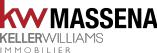 BARÈME DES HONORAIRES KELLER WILLIAMS Masséna    9, Avenue Gustave V  06000 Nice  +33 (0)4 22 13 13 14    SAS TEAM NICE MASSENA au capital de 100 000 € RCS Nice 834 084 303 www.kwfrance.com POUR LES BIENS HONORAIRES TTCParking / box 10% avec un minimum de 4.000 €Appartement / Maison (sauf ceux situés sur la Promenade des  Anglais à Nice) 6%Appartement / Maison situés sur la Promenade des Anglais à  Nice 8%Location à usage d’habitation 13 €/m² (pour le bailleur et pour le  locataire)Droit au bail / Fonds de commerce / Murs commerciaux 10 % avec un minimum de 6.500 €Location commerciale pure 10% du montant du loyer triennal (hors  charges) avec un minimum de 6.500 €Terrains 10%Dans le cadre d'une vente en viager mutualisé, les honoraires d'un montant de 7,2% TTC de la valeur libre  expertisée du bien, seront à la charge de l'acquéreur Barème en vigueur à compter du 8 février  2024 Les honoraires d’agence sont à la charge du mandant sauf stipulations contraires prévues au contratDans le cadre d'une vente en viager mutualisé, les honoraires d'un montant de 7,2% TTC de la valeur libre  expertisée du bien, seront à la charge de l'acquéreur Barème en vigueur à compter du 8 février  2024 Les honoraires d’agence sont à la charge du mandant sauf stipulations contraires prévues au contratDans le cadre de la signature d'un mandat dit "success" avec validation de la clause confiance:  - L'absence d'offre d’achat au prix de l’estimation réalisée par l'agent KW, dans les 30 jours de la mise en  vente au prix de l'estimation précitée, entraînera une remise de 10% des honoraires affichés sur le présent  barème.  - L'absence d'offre d’achat au prix de l’estimation réalisée par l'agent KW, dans les 60 jours de la mise en  vente au prix de l'estimation précitée, entraînera une remise de 20% des honoraires affichés sur le présent  barème.  - L'absence d'offre d’achat au prix de l’estimation réalisée par l'agent KW, dans les 90 jours de la mise en  vente au prix de l'estimation précitée, entraînera une remise de 30% des honoraires affichés sur le présent  barème.Dans le cadre de la signature d'un mandat dit "success" avec validation de la clause confiance:  - L'absence d'offre d’achat au prix de l’estimation réalisée par l'agent KW, dans les 30 jours de la mise en  vente au prix de l'estimation précitée, entraînera une remise de 10% des honoraires affichés sur le présent  barème.  - L'absence d'offre d’achat au prix de l’estimation réalisée par l'agent KW, dans les 60 jours de la mise en  vente au prix de l'estimation précitée, entraînera une remise de 20% des honoraires affichés sur le présent  barème.  - L'absence d'offre d’achat au prix de l’estimation réalisée par l'agent KW, dans les 90 jours de la mise en  vente au prix de l'estimation précitée, entraînera une remise de 30% des honoraires affichés sur le présent  barème.Dans le cadre de la signature d'un mandat dit "success" avec validation de la clause fidélité: Une remise de 25%  des honoraires affichés sur le présent barème sera appliquée dès la seconde transaction réalisée par le biais du  Groupe Keller Williams pour le compte d'un même client.Dans le cadre de la signature d'un mandat dit "success" avec validation de la clause fidélité: Une remise de 25%  des honoraires affichés sur le présent barème sera appliquée dès la seconde transaction réalisée par le biais du  Groupe Keller Williams pour le compte d'un même client.Dans le cadre de la signature d'un mandat dit SUCCESS avec validation de la clause Win/Win: Les honoraires  affichés sur le présent barème seront divisés par moitié, en cas de vente à un Acquéreur présenté par le  Mandant, dans les conditions prévues par ledit Mandat SUCCESSDans le cadre de la signature d'un mandat dit SUCCESS avec validation de la clause Win/Win: Les honoraires  affichés sur le présent barème seront divisés par moitié, en cas de vente à un Acquéreur présenté par le  Mandant, dans les conditions prévues par ledit Mandat SUCCESS